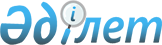 Об определении перечня должностей специалистов образования, культуры, спорта, социального обеспечения, которым установлено повышение к должностным окладам за работу в аульной (сельской) местности
					
			Утративший силу
			
			
		
					Постановление Глубоковского районного акимата Восточно-Казахстанской области от 09 декабря 2011 года N 1422. Зарегистрировано управлением юстиции Глубоковского района Департамента юстиции Восточно-Казахстанской области 12 января 2012 года за N 5-9-160. Утратило силу постановлением Глубоковского районного акимата от 30 июня 2014 года N 1151

      Сноска. Утратило силу постановлением Глубоковского районного акимата от 30.06.2014 N 1151 (вводится в действие по истечении десяти календарных дней после дня его первого официального опубликования).      Примечание РЦПИ.

      В тексте сохранена авторская орфография и пунктуация.      В соответствии с пунктом 3 статьи 238 Трудового Кодекса Республики Казахстан от 15 мая 2007 года, пунктом 2 статьи 31 Закона Республики Казахстан от 23 января 2001 года «О местном государственном управлении и самоуправлении в Республике Казахстан» Глубоковский районный акимат ПОСТАНОВЛЯЕТ:



      1. Определить перечень должностей специалистов образования, культуры, спорта, социального обеспечения, которым установлено повышение к должностным окладам за работу в аульной (сельской) местности» (далее - Перечень) согласно приложениям 1, 2, 3.



      2. Представить Перечень на согласование в Глубоковский районный маслихат.



      3. Постановления Глубоковского районного акимата от 14 апреля 2008 года № 855 «Об определении перечня должностей специалистов образования, культуры, спорта, социального обеспечения, которым установлено повышение к должностным окладам за работу в аульной (сельской) местности» (зарегистрированное в реестре государственной регистрации нормативных правовых актов 24 апреля 2008 года № 5-9-82, опубликованное в районной газете «Огни Прииртышья» 09 мая 2008 года № 19), от 27 октября 2010 года № 835 «О внесении изменений в постановление от 14 апреля 2008 года № 855 «Об определении перечня должностей специалистов образования, культуры, спорта, социального обеспечения, которым установлено повышение к должностным окладам за работу в аульной (сельской) местности» (зарегистрированное в реестре государственной регистрации нормативных правовых актов 2 декабря 2010 года № 5-9-139, опубликованное в районной газете «Огни Прииртышья» 7 декабря 2010 года № 61) признать утратившими силу.

      4. Контроль за исполнением настоящего постановления возложить на заместителя акима Глубоковского района Серикбаева Р.Т.



      5. Постановление вводится в действие по истечении десяти календарных дней после дня его первого официального опубликования.

       Аким Глубоковского района                  В. Кошелев

Приложение 1 к постановлению

Глубоковского районного акимата

от 09 декабря 2011 года № 1422 Перечень

должностей специалистов образования, которым

установлено повышение к должностным окладам за работу в аульной

(сельской) местности администратора бюджетных программ

государственного учреждения «Глубоковский отдел образования»      1. Руководитель и заместитель руководителя государственного учреждения (за исключением заместителя руководителя по административно-хозяйственной части) и казенного предприятия, центра, дошкольного государственного учреждения и казенного предприятия, начальник лагеря, заведующий, в том числе: библиотекой, интернатом, мастерской, кабинетом, методическим кабинетом.

      2. Педагогические работники и приравненные к ним лица: учителя всех специальностей, старший воспитатель, воспитатель, старший мастер, мастер, преподаватель, методист, художественный руководитель, музыкальный руководитель, социальный педагог, педагог организатор, педагог дополнительного образования, педагог-психолог, учитель-логопед, организатор-преподаватель начально-военной подготовки, концертмейстер, аккомпаниатор, лаборант (кабинет физики, химии, биологии, информатики), учитель-дефектолог, инструктор по физической культуре.

      3. Специалисты (главные, старшие), в том числе: библиотекарь, вожатый, хореограф, медицинская сестра.      И.о начальника государственного

      учреждения «Глубоковский

      отдел образования»                         Кабдыкалыкова С.Н.

Приложение 2 к постановлению

Глубоковского районного акимата

от 09 декабря 2011 года № 1422 Перечень

должностей специалистов культуры, которым

установлено повышение к должностным окладам за работу в аульной

(сельской) местности администратора бюджетных программ

государственного учреждения «Отдел культуры и развития языков

Глубоковского района»      1. Руководитель государственного учреждения и казенного предприятия культуры, директор (заведующий) дома культуры.

      2. Специалисты (главные, старшие), в том числе: методист, руководитель кружков, музыкальный руководитель, художественный руководитель, аккомпаниатор, хореограф, культорганизатор, художник, хранитель музейных фондов, библиотекарь, библиограф, редактор фондов и каталогов.      Начальник государственного

      учреждения «Отдел культуры

      и развития языков

      Глубоковского района»                      Б. Кенчимбаев

Приложение 3 к постановлению

Глубоковского районного акимата

от 09 декабря 2011 года № 1422 Перечень

должностей специалистов социального обеспечения,

которым установлено повышение к должностным окладам за работу в

аульной (сельской) местности администратора бюджетных программ

государственного учреждения «Отдел занятости и социальных

программ Глубоковского района»      1. Заведующая отделением социальной помощи на дому.

      2. Социальный работник по оценке и определению потребности в специальных социальных услугах.

      3. Специалист по социальной работе.

      4. Консультант по социальной работе.

      5. Социальный работник по уходу.      Начальник государственного

      учреждения «Отдел занятости

      и социальных программ

      Глубоковского района»                      С. Дударева
					© 2012. РГП на ПХВ «Институт законодательства и правовой информации Республики Казахстан» Министерства юстиции Республики Казахстан
				